INDICAÇÃO Nº 638/2023Assunto: Solicito ao Exmo. Sr. Prefeito Municipal, que determine ao setor competente, providências para manutenção do asfalto no bairro Vivendas do Engenho D’água, conforme especifica.Senhor Presidente:INDICO ao Sr. Prefeito Municipal, nos termos do Regimento Interno desta Casa de Leis, que se digne Sua Excelência a determinar ao setor competente, providências para manutenção do asfalto no bairro Vivendas do Engenho D’água.Isto porque, conforme relatado por moradores e verificado pessoalmente no bairro, com as fortes chuvas do último mês, o asfalto em várias ruas do Vivendas do Engenho D’água foi danificado, tendo surgido diversos buracos e pedaços de asfalto soltos pelo caminho. Essa situação coloca em risco pedestres e motoristas, sendo necessária a manutenção do asfalto nesse local o mais rapidamente possível.SALA DAS SESSÕES, 27 de março de 2023.WASHINGTON BORTOLOSSIVereador – Cidadania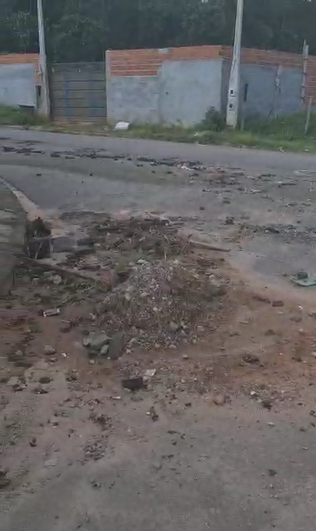 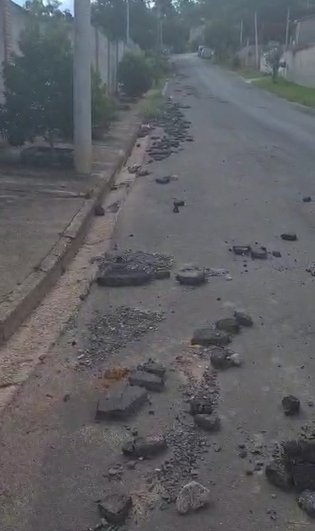 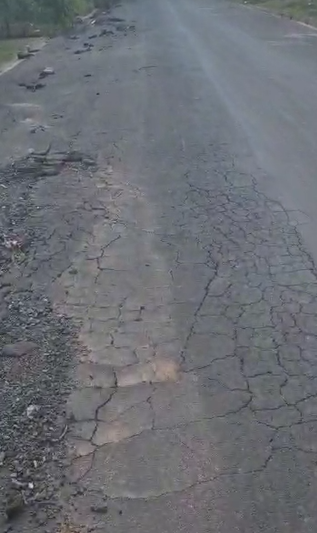 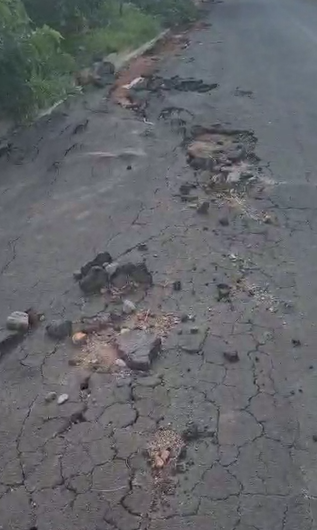 